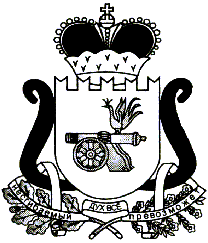 АДМИНИСТРАЦИЯ   МУНИЦИПАЛЬНОГО ОБРАЗОВАНИЯ«ЕЛЬНИНСКИЙ РАЙОН» СМОЛЕНСКОЙ ОБЛАСТИП О С Т А Н О В Л Е Н И Е от  22.12.2023  № 866г. ЕльняО внесении изменений в постановление Администрации муниципального образования «Ельнинский район» Смоленской области Администрация муниципального образования «Ельнинский район» Смоленской области       п о с т а н о в л я е т: 1.Внести изменения в муниципальную программу от 31.12.2014 № 874 «Об утверждении муниципальной программы «Демографическое развитие муниципального образования «Ельнинский район» Смоленской области» (в редакции постановлений Администрации муниципального образования «Ельнинский район» Смоленской области от 05.02.2015 № 54, от 12.04.2017 № 321, от 17.01.2018 № 30, от 09.10.2017 № 698, от 01.03.2019 № 144, от 26.07.2019 № 471, от 07.07.2021 №  441, от 28.07.2021 № 469, от 23.11.2021 № 678, от 17.01.2022 №25,от 10.02.2023 №105, от 12.12.2023 №834) следующие изменения:1.1. Раздел 2 Паспорт муниципальной программы «Демографическое развитие муниципального образования «Ельнинский район» Смоленской области» изложить в следующей редакции:1. ОСНОВНЫЕ ПОЛОЖЕНИЯ1.2. Раздел 4. Финансовое обеспечение муниципальной программы изложить в следующей редакции:1.3. Раздел 6. изложить в следующей редакции:«Раздел 6. Сведения о финансировании структурных элементов
муниципальной программы «Демографическое развитие муниципального образования «Ельнинский район» Смоленской области изложить в следующей редакции:                                                                                                                                 »2. Контроль за исполнением настоящего постановления возложить на заместителя Главы муниципального образования «Ельнинский район» Смоленской области М.А. Пысина.Глава муниципального образования«Ельнинский район» Смоленской области                                  Н.Д. МищенковОтветственный исполнительный муниципальной программы Структурное подразделение Администрации муниципального образования «Ельнинский район» Смоленской областиПериод (этапы) реализацииэтап I: 2014 - 2018 годы;этап II: 2019 – 2022 годы;этап III: 2023 – 2025 годыЦели муниципальной программы- стабилизация демографической ситуации, поддержка семьи, материнства, отцовства и детства, формирование предпосылок к последующему демографическому росту, укрепление института семьи, возрождение и сохранение духовно-нравственных семейных отношений;                                                                        - улучшение состояния здоровья населения и медицинского обслуживания;- поддержка социально уязвимых групп населения;         - решение жилищных проблем населения района за счет увеличения ввода в эксплуатацию жилья и обеспечения доступности его приобретения для населения;  -существенное снижение уровня заболеваемости социально значимыми и представляющими опасность для окружающих заболеваниями, улучшение качества жизни больных, страдающих хроническими заболеваниями, и инвалидов;Объем финансового обеспечения за весь период реализации (по годам реализации и в разрезе источников финансирования на очередной финансовый год и 1, 2-й годы планового периода)Общий объем финансирования составляет – 182,0 тыс.рублей, из них:2014 – 2022 годы  - 117,0 тыс.руб.;2023 – 2025 годы – 65,0 тыс.руб., из них:-2023 год – 65,0 тыс.руб.,-2024 год – 0,0 тыс.руб.,-2025 год – 0,0 тыс.руб.Источник ассигнований - средства бюджета муниципального образования «Ельнинский район» Смоленской области.Наименование муниципальной программы/ источник финансового обеспеченияВсегоОбъем финансового обеспечения по годам (этапам) реализации, тыс. рублейОбъем финансового обеспечения по годам (этапам) реализации, тыс. рублейОбъем финансового обеспечения по годам (этапам) реализации, тыс. рублейНаименование муниципальной программы/ источник финансового обеспеченияВсего2023 год 2024 год2025 год12345Муниципальная программа «Демографическое развитие муниципального образования«Ельнинский район» Смоленской области» (всего), в том числе:65,065,00,00,0федеральный бюджет0,00,00,00,0областной бюджет0,00,00,00,0бюджет муниципального образования65,065,00,00,0внебюджетные средства0,00,00,00,0№п/пНаименованиеИсточник финансового обеспечения (расшифро-вать)Объем средств на реализацию муниципальной программы на очередной финансовый год и плановый период (по этапам реализации), тыс. рублейОбъем средств на реализацию муниципальной программы на очередной финансовый год и плановый период (по этапам реализации), тыс. рублейОбъем средств на реализацию муниципальной программы на очередной финансовый год и плановый период (по этапам реализации), тыс. рублейОбъем средств на реализацию муниципальной программы на очередной финансовый год и плановый период (по этапам реализации), тыс. рублей№п/пНаименованиеИсточник финансового обеспечения (расшифро-вать)всего2023 год2024 год2025 год12345671.Комплекс процессных мероприятий: «Демографическое развитие муниципального образования»1.1.Сохранение здоровья населения - формирование здорового образа жизни путём привлечения к занятиям массовой физической культурой и спортомбюджет муниципального образования0,00,00,00,01.2.Организация отдыха и оздоровления детей и подростковбюджет муниципального образования0,00,00,00,01.3.Профилактика семейного неблагополучия и социального сиротства, обеспечение защиты прав и законных интересов детейбюджет муниципального образования0,00,00,00,01.4.Пропаганда семейных ценностей, укрепление института семьи.бюджет муниципального образования0,00,00,00,01.5.Участие в областной акции «За любовь и верность», посвященной празднованию Дня семьи, любви и верности в Российской Федерации. Проведение праздничных мероприятий в  муниципальном образовании «Ельнинский район» Смоленской области.бюджет муниципального образования65,065,00,00,0Итого по комплексу процессных мероприятийбюджет муниципального образования65,065,00,00,0Всего по муниципальной программе, в том числе:бюджет муниципального образования «Ельнинский район» Смоленской областиВсего по муниципальной программе, в том числе:бюджет муниципального образования «Ельнинский район» Смоленской области65,065,065,065,00,00,00,00,0